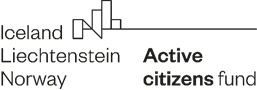 Wzór merytorycznego sprawozdania końcowego dla projektów tematycznych  Wskazówki do sprawozdania końcowego Sprawozdanie należy złożyć za pośrednictwem Internetowego Systemu Wniosków. Link do systemu jest dostępny na stronie www.aktywniobywatele.org.pl . Bardzo prosimy o zwięzłość i klarowność przedstawionych w sprawozdaniu opisów, o posługiwanie się prostym, zrozumiałym językiem. Ważna jest logika podsumowania, pozwalająca zrozumieć co, jak i dlaczego organizacja zrobiła oraz co osiągnęła. Po zaakceptowaniu sprawozdania w Internetowym Systemie Wniosków prosimy o przesłanie pocztą pobranego z systemu PDF sprawozdania końcowego, podpisanego przez osoby uprawnione do reprezentacji organizacji zgodnie z KRS. Prosimy o dołączenie do sprawozdania podpisanych List dokumentów księgowych, które zostaną przesłane e-mailem przez Operatora.Dopiero po otrzymaniu podpisanego sprawozdania końcowego sprawozdanie zostanie uznane za zaakceptowane i zostanie wypłacona ostatnia rata.CZĘŚĆ MERYTORYCZNAPodsumowanie działań w projekcie tematycznym Krótki opis projektu* [maksymalnie 2500 znaków]Prosimy o przedstawienie krótkiego, opisowego (tzn. nie w punktach) podsumowania zrealizowanego projektu. Opis pojawi się m.in. na stronie internetowej Programu, będzie przetłumaczony na język angielski i zamieszczony w międzynarodowej bazie projektów finansowanych z Funduszy EOG. Radzimy przygotować ten opis na końcu – po sporządzeniu pozostałych części sprawozdania.Prosimy o przygotowanie opisu według poniższych wskazówek. W przypadku wątpliwości, prosimy o kontakt.Kontekst. Dlaczego projekt był potrzebny? Prosimy o opisanie w skrócie sytuacji wyjściowej - problem, na który projekt odpowiadał. Prosimy o podanie najważniejszych faktów obrazujących ten stan rzeczy.Uczestnicy/czki i adresaci/tki Projektu. Kto skorzystał w wyniku realizacji Projektu, jakie osoby/ grupy/organizacje/instytucje?Działania. Prosimy o opisanie działań i metod zastosowanych w projekcie. Prosimy o wskazanie tylko najważniejszych działania i opisane dlaczego były one istotne z perspektywy Organizacji.Produkty. Jakie są najważniejsze produkty zrealizowanych działań, czyli bezpośrednie efekty działań (policzalne dobra i usługi)? Chodzi zarówno o dostarczone usługi (np. szkolenia, poradnictwo, badania, konsultacje itd.), jak i wytworzone materiały (np. publikacje, raporty, portale itd.)? Podajcie ich rodzaj i odpowiednie liczby obrazujące np. nakład, liczbę odwiedzin itd. Rezultaty. Czy, a jeśli tak, to jakie korzyści wynikają z przeprowadzonych działań? Czy zaszła jakaś zmiana wśród odbiorców (uczestników/czek projektów lub odbiorców działań) lub w danej społeczności? Czy była to zmiana zamierzona czy też niespodziewana? Tam, gdzie to możliwe, prosimy o podanie wartości liczbowych. Znaczenie projektu. Czy projekt zakończył się sukcesem? Czy jego efekty będą długoterminowe?Podsumowanie współpracy z partnerem/ami z Państw-Darczyńców (jeśli dotyczy) [maksymalnie 2000 znaków]Prosimy o przedstawienie krótkiego, opisowego (tzn. nie w punktach) podsumowania współpracy z partnerem/ami z Państw-Darczyńców. Opis pojawi się m.in. na stronie internetowej Programu, będzie przetłumaczony na język angielski i zamieszczony w międzynarodowej bazie projektów finansowanych z Funduszy EOG. Prosimy o przygotowanie opisu odpowiadając na poniższe pytania. W przypadku wątpliwości, prosimy o kontakt.Jakie znaczenie miał udział Partnera/Partnerów z Państw-Darczyńców? Co wniósł/wnieśli do Projektu? Jaka była jego/ich rola?Co udało się osiągnąć dzięki współpracy? Prosimy o podanie konkretnych przykładów: z jakich doświadczeń i wiedzy skorzystano, jakie rezultaty były możliwe dzięki temu partnerstwu, czy partnerstwo doprowadziło do szerszego upowszechnienia rezultatów. Czy organizacja planuje kontynuować współpracę dwustronną z Partnerem/Partnerami z Państw-Darczyńców? Jeśli tak, w jakiej formie? Podsumowanie działań *A. Prosimy o przedstawienie w punktach listy działań opisanych w dotychczas złożonych sprawozdaniach okresowych. B. Następnie prosimy o opisanie, jakie działania i w jaki sposób zostały zrealizowane w okresie od ostatnio złożonego sprawozdania okresowego. Prosimy o podanie okresu realizacji tych działań. Co do zasady, prosimy o trzymanie się podziału na działania przedstawionego we wniosku w punkcie C8. Prosimy uwzględnić także różnice między wnioskiem a przebiegiem projektu dotyczące zarówno zakresu działań, harmonogramu, doboru uczestników, upowszechniania informacji (w odniesieniu do planu komunikacji), jak i współpracy z Partnerem/ami. W opisie prosimy wziąć pod uwagę pytania pomocnicze; opis może zawierać też inne informacje, które są istotne ze względu na specyfikę działań.Pytania pomocnicze do opisu działań zrealizowanych w okresie od ostatnio złożonego sprawozdania okresowego:Co, jak i gdzie udało się zrobić? Które działania przebiegły inaczej niż zaplanowano we wniosku i dlaczego?Kim byli uczestnicy działań i jak udało się ich pozyskać?Czy udało się dotrzeć do grupy/grup adresatów wskazanych we wniosku? Co to były za grupy? Jak o poszczególnych działaniach (i całym projekcie) organizacja informowała (ewentualnie nadal informuje) potencjalnych uczestników, adresatów i opinię publiczną? Jakie nieoczekiwane trudności lub też szanse pojawiły się w trakcie realizacji projektu? Jaki miały wpływ na dalsze działania, czy plan działań wymagał wprowadzenia zmian, a jeśli tak, to jakich i dlaczego?W przypadku projektów realizowanych w partnerstwie – jaką rolę odegrał Partner/Partnerzy? Jak przebiegała współpraca z Partnerem/Partnerami? Czy i w jaki sposób zostały uwzględnione w działaniach zasady dobrego rządzenia, równych szans kobiet i mężczyzn, dostępność dla osób o różnych potrzebach i sytuacji rodzinnej oraz zrównoważonego rozwoju?Czy udało się dotrzeć do grupy/grup adresatów wskazanych w planie działań komunikacyjnych? Co to były za grupy?Jak o poszczególnych działaniach (i całym projekcie) organizacja informowała (ewentualnie nadal informuje) potencjalnych uczestników, adresatów i opinię publiczną - odnieście się do działań określonych w planie działań komunikacyjnych.2. Osiągnięte produkty i rezultaty Podsumowanie produktów *Prosimy o podsumowanie całego projektu w liczbach: np. ile i jakiego rodzaju dóbr lub usług powstało, ile osób z nich skorzystało? UWAGA: Prosimy o przedstawienie danych w sposób narastający. To znaczy: prosimy o dodanie do liczby produktów wykazanych w sprawozdaniu okresowym liczby produktów z okresu od sprawozdania okresowego do zakończenia projektu. Co do zasady, prosimy o odnoszenie się po kolei do listy produktów przedstawionych w punkcie C6 wniosku, ale oczywiście interesują nas także produkty, które nie zostały pierwotnie przez Państwa zaplanowane. Prosimy o podanie sposobu dokumentacji.W opisie prosimy wziąć pod uwagę pytania pomocnicze; opis może zawierać też inne informacje, które są istotne ze względu na specyfikę działań.Pytania pomocnicze:Jakie produkty powstały w trakcie realizacji projektu (dobra lub usługi), np. rekomendacje, publikacje, opracowania, strony internetowe, portale, nagrania, przeprowadzone warsztaty, szkolenia, inicjatywy? Ile osób, z jakich grup / środowisk wzięło udział lub skorzystało ze zrealizowanych działań? Ile instytucji współpracowało z organizacją? Ile instytucji zostało objętych działaniami projektowymi? Podajcie liczby oraz opiszcie charakterystykę grupy/grup. W zależności od specyfiki projektu, uwzględnijcie cechy istotne dla danej grupy uczestników lub adresatów projektu (np. płeć, wiek, niepełnosprawność, pochodzenie, status materialny, status prawny).Jaka była liczba użytkowników i odwiedzin stron internetowych, portali, kont i profili w mediach społecznościowych, odsłon publikacji i innych treści udostępnionych w Internecie? Podsumowanie rezultatów *Prosimy o opisanie korzyści, jakie wynikają z wszystkich przeprowadzonych działań – zmianę, którą wywołały wśród odbiorców lub w danej społeczności. Co do zasady, prosimy o odnoszenie się po kolei do listy rezultatów przedstawionych w punkcie C6 wniosku, ale oczywiście interesują nas także rezultaty, które nie zostały pierwotnie przez Państwa zaplanowane. Prosimy o podanie wiarygodnych informacji i ich źródeł.W opisie prosimy wziąć pod uwagę pytania pomocnicze; opis może zawierać też inne informacje, które są istotne ze względu na specyfikę działań. Jeśli do tej pory nie można zaobserwować tego rodzaju zmian, prosimy napisać, jak i kiedy zespół organizacji będzie w stanie tę zmianę zaobserwować/zweryfikować. Pytania pomocnicze:Czy udało się rozwiązać problemy lub odpowiedzieć na potrzeby zdefiniowane przed przystąpieniem do realizacji projektu? Czy zmieniła się sytuacja wyjściowa przedstawiona w uzasadnieniu wniosku? Czy, a jeśli tak, to jaki wpływ miała na to realizacja projektu?Jakie zmiany zaszły wśród uczestników lub adresatów projektu w efekcie przeprowadzonych działań?Skąd wiadomo, że te zmiany zaszły?Czy, a jeśli tak, to jakie długofalowe korzyści przyniósł projekt? Czy, a jeśli tak, to jakie możliwości otwiera na przyszłość?W przypadku projektów realizowanych w partnerstwie – jakie korzyści dla organizacji lub otoczenia płyną z partnerstwa zawartego w ramach projektu?Jeśli projekt nie kończy się spodziewanymi rezultatami, napiszcie, z czego to wynikło oraz czy jest szansa na ich osiągnięcie po zakończeniu projektu.Trwałość działań, produktów i rezultatów *Prosimy o opisanie, na ile produkty i rezultaty projektu są trwałe i jak zostaną wykorzystane po jego zakończeniu? Na ile działania będą kontynuowane? W opisie prosimy wziąć pod uwagę pytania pomocnicze; opis może zawierać też inne informacje, które są istotne ze względu na specyfikę problemu.Pytania pomocnicze:Czy organizacja planuje nadal zajmować się problematyką podjętą w ramach projektu?Czy przewidywana jest kontynuacja działań, a jeśli tak, to na czym będzie polegać? Czy kontynuacja będzie możliwa jedynie w przypadku pozyskania środków na ten cel?Czy informacje o projekcie/rezultatach będą w dalszym ciągu upowszechniane – jeśli tak, w jaki sposób?Czy są plany dalszej współpracy z Partnerem/Partnerami? Jeśli nie ma planów kontynuacji, krótko skomentujcie dlaczego oraz napiszcie, czym organizacja będzie się zajmować.3. Rozwój instytucjonalny (jeśli dotyczy)Podsumowanie działań Prosimy opisać, jakie działania na rzecz wzmocnienia organizacji i w jaki sposób zostały zrealizowane od złożenia sprawozdania okresowego (lub od rozpoczęcia projektu, jeśli rozwój instytucjonalny nie był realizowany na wcześniejszym etapie). W opisie prosimy wziąć pod uwagę pytania pomocnicze; opis może zawierać też inne informacje, które są istotne ze względu na specyfikę zrealizowanych działań.Pytania pomocnicze:Co i jak udało się zrobić w porównaniu z założonym planem?Kto z członków, pracowników, współpracowników organizacji brał udział lub miał wpływ na działania służące rozwojowi instytucjonalnemu? Jakie nieoczekiwane trudności lub szanse pojawiły się w tej części projektu i jaki miały wpływ na rezultaty?Osiągnięte produkty i rezultatyOsiągnięte produkty i rezultatyProsimy o opisanie zmian, jakie zaszły w organizacji dzięki wsparciu instytucjonalnemu – pozyskanych dóbr lub usług oraz zmian, które zaszły w organizacji od rozpoczęcia projektu. Co do zasady, prosimy o odnoszenie się po kolei do listy produktów i rezultatów przedstawionych w punkcie D2 wniosku, ale oczywiście interesują nas także produkty i rezultaty, które nie zostały pierwotnie przez Państwa zaplanowane.W opisie prosimy wziąć pod uwagę pytania pomocnicze; opis może zawierać też inne informacje, które są istotne ze względu na specyfikę przeprowadzonych działań.Pytania pomocnicze:Czy udało się rozwiązać problemy lub odpowiedzieć na potrzeby organizacji opisane we wniosku? Jeśli tak, to na jakie? Jeśli nie, to dlaczego?W jakim stopniu podjęte działania wpłynęły na poprawę kondycji organizacji? Skąd to wiadomo?Jeśli projekt realizowany był w partnerstwie, to czy miało to jakiś wpływ na samą organizację?Obszar wzmocnienia organizacji Prosimy wskazać, w którym z poniższych obszarów wzmocniliście potencjał Waszej organizacji?[Lista wielokrotnego wyboru]- standardy zarządzania,- komunikacja,- fundraising,- rozliczalność i przejrzystość organizacji i jej działań,- monitoring i ewaluacja,- inne.4. DokumentacjaProsimy o wypisanie poniżej:adresu internetowego głównego kanału (lub kanałów) komunikacyjnego projektu (strony www projektu, podstrony na stronie organizacji i/lub profilu projektu w mediach społecznościowych)adresów internetowych publikacji, nagrań, fotorelacji z wydarzeń (w szczególności z wydarzeń obowiązkowych w projekcie oraz innych ważnych dla realizacji projektu) itd.; jeśli publikacja (np. raport, poradnik, ulotka) nie jest dostępna w Internecie, należy załączyć jej plik w Internetowym Systemie Wniosków;adresów internetowych kilku przykładowych materiałów prasowych na temat projektu, które ukazały się w mediach.Prosimy o przesłanie do siedziby Operatora:dwóch egzemplarzy publikacji wydanych w wersji papierowej (o ile nie zostały wcześniej).Uwaga: Prosimy nie przysyłać ani nie załączać w Internetowym Systemie Wniosków kopii wycinków prasowych, zdjęć, skanów, materiałów promocyjnych typu ulotki, plakaty, ani żadnych gadżetów.W przypadku dużej liczby materiałów, które powstały w ramach projektu, prosimy o podanie kilku przykładowych w danej kategorii (np. w przypadku organizacji kilkunastu warsztatów prosimy o link do relacji z 1-2, spośród kilkudziesięciu wzmianek prasowych wystarczą 3-4 przykłady itd.). Jeśli jednak w projekcie powstało kilka publikacji czy filmów, które mają wartość edukacyjną i mogą być wykorzystywane przez inne organizacje, prosimy o podanie wszystkich.5. Pozostałe informacjeProsimy o ewentualne uwagi dotyczące np. współpracy z Operatorem lub innych kwestii związanych z realizacją projektu w ramach programu Aktywni Obywatele – Fundusz Krajowy.TABELA PRODUKTÓW I REZULTATÓWObszar wsparciaProsimy wybrać z poniższej listy wszystkie produkty i rezultaty, które odpowiadają temu, co osiągnęliście od rozpoczęcia projektu*. Prosimy także przypisać im odpowiednie wartości liczbowe. Jeśli na liście brakuje istotnego rezultatu lub produktu stanowiącego efekt prowadzonych przez Was działań – prosimy go dodać w osobne tabeli i określić dla niego wartość liczbową.Przed wypełnieniem tej części sprawozdania zachęcamy do zajrzenia do opisu planowanych rezultatów przedstawionego we wniosku pełnym, a także do zapoznania się z poradnikami dotyczącymi produktów i rezultatów dostępnych na stronie internetowej Programu: https://aktywniobywatele.org.pl/szkolenia-webinaria/produkty-i-rezultaty-w-projekcie-tematycznym-poradniki/  Obszar wsparcia - Aktywność obywatelskaObszar wsparcia - Prawa człowiekaObszar wsparcia - Wykluczenie społeczneDodatkowe produkty i rezultaty nieuwzględnione powyżej Komentarz do tabeli produktów i rezultatów *Prosimy o przedstawienie informacji wyjaśniającej jak zostały policzone wskaźniki produktów i rezultatów podane w tabeli powyżej (jeśli nie wynika to w sposób oczywisty z treści sprawozdania) i w jaki sposób osiągnięcie tych wskaźników zostało udokumentowane. Przypominamy, że wskazówki dotyczące tego, w jaki sposób sprawozdawać rezultaty z tabeli znajdują się w poradnikach dotyczących produktów i rezultatów dostępnych na stronie internetowej Programu: https://aktywniobywatele.org.pl/szkolenia-webinaria/produkty-i-rezultaty-w-projekcie-tematycznym-poradniki/Przykład: Prowadzą Państwo trzy typy działań edukacyjnych, prosimy o krótką informację, jak Państwo policzyli ogólny wskaźnik liczby osób, które wzięły udział w działaniach edukacyjnych i w jaki sposób udokumentowali Państwo ich udział. Wskaźnik: Łączna liczba osób, które wzięły udział w działaniach edukacyjnych – 17 osób Sposób dokumentacji: listy obecności
Działanie edukacyjne 1 – 10 osób
Działanie edukacyjne 2 – 10 osób
Działanie edukacyjne 3 – 7 osób(5 osób brało udział w każdym z trzech działań edukacyjnych)CZĘŚĆ FINANSOWACzęść finansowa sprawozdania składa się z dwóch elementów: zbiorczych danych przedstawionych w Internetowym Systemie Wniosków oraz obowiązkowego załącznika, jakim jest formularz w formacie Excel ze szczegółowym zestawieniem i opisem wydatków. Aby poprawnie sporządzić sprawozdanie, rekomendujemy przygotowanie w pierwszej kolejności tego drugiego dokumentu. Pamiętajcie o wypełnieniu go w przygotowanym przez Operatora wzorze tabeli w oparciu o wskazówki do przygotowania sprawozdania. To uzyskane w tabeli Excel sumy poszczególnych pozycji budżetowych pozwolą Wam sprawnie uzupełnić zestawienie w Internetowym Systemie Wniosków.

UWAGA: 
1. Wzór sprawozdania końcowego jest niemal identyczny jak wzór sprawozdania okresowego. Nowością jest konieczność wykazania w Internetowym Systemie Wniosków kwoty ewentualnych odsetek wygenerowanych na koncie projektowym. O tę kwotę pomniejsza się ostatnią transzę dotacji. Wzór tabeli excel jest taki sam jak w przypadku sprawozdania okresowego.2. Sprawozdanie końcowe dotyczy ostatniego okresu wydatkowania dotacji. Prosimy o niewpisywanie do niego kosztów rozliczonych już wcześniej w sprawozdaniach okresowych. Zatem okres sprawozdawczy dla sprawozdania końcowego to czas między datą końcową przedstawioną w ostatnim sprawozdaniu okresowym a datą końcową realizacji dotacji, która określona jest w umowie.Załącznik ze wzorem tabeli Excel oraz wskazówki do przygotowania sprawozdania możecie pobrać z Internetowego Systemu Wniosków lub ze strony internetowej Operatora. Sprawozdanie sporządzacie w EUR.11. Łączna liczba osób, które zaangażowaliście w swoje działania (również obowiązkowo w podziale na płeć w kolejnych podpunktach)1a. Liczba osób, które zaangażowaliście w swoje działania - kobiety1b. Liczba osób, które zaangażowaliście w swoje działania - mężczyźni1c. Liczba osób, które zaangażowaliście w swoje działania - inne2Łączna liczba osób uczestniczących w działaniach edukacyjnych dotyczących aktywności obywatelskiej (również obowiązkowo w podziale na wiek w kolejnych podpunktach)2a. Liczba osób uczestniczących w działaniach edukacyjnych dotyczących aktywności obywatelskiej - 0-17 lat2b. Liczba osób uczestniczących w działaniach edukacyjnych dotyczących aktywności obywatelskiej - 18-29 lat2c. Liczba osób uczestniczących w działaniach edukacyjnych dotyczących aktywności obywatelskiej - 30-64 lata2d. Liczba osób uczestniczących w działaniach edukacyjnych dotyczących aktywności obywatelskiej 65+ lat3Liczba podmiotów, które włączyliście w przedsięwzięcia angażujące obywateli i obywatelki we wspólne działania4Liczba organizacji społecznych, które zaangażowały obywateli i obywatelki we wspólne działania5Liczba wydarzeń na rzecz społeczności lub ochrony środowiska, w które zaangażowaliście obywateli i obywatelki6Liczba kampanii społecznych dotyczących aktywności obywatelskiej, które przeprowadziliście7Liczba osób, do których dotarliście w ramach kampanii społecznej/społecznych dotyczących aktywności obywatelskiej8Łączna liczba osób, które zaangażowaliście w procesy partycypacyjne (również obowiązkowo w podziale na płeć i wiek w kolejnych podpunktach) 8a. Liczba osób, które zaangażowaliście w procesy partycypacyjne - kobiety8b. Liczba osób, które zaangażowaliście w procesy partycypacyjne - mężczyźni8c. Liczba osób, które zaangażowaliście w procesy partycypacyjne - inne8d. Liczba osób, które zaangażowaliście w procesy partycypacyjne - 0-17 lat8e. Liczba osób, które zaangażowaliście w procesy partycypacyjne - 18-29 lat8f. Liczba osób, które zaangażowaliście w procesy partycypacyjne - 30-64 lata8g. Liczba osób, które zaangażowaliście w procesy partycypacyjne - 65+ lat9Liczba podmiotów, które zaangażowaliście w procesy partycypacyjne10Liczba procesów partycypacyjnych, które zainicjowaliście11Liczba instytucji publicznych, które włączyły obywateli i obywatelki w procesy podejmowania decyzji12Liczba lokalnych polityk lub aktów prawnych, do których zostały zgłoszone uwagi i rekomendacje13Liczba inicjatyw rzeczniczych dotyczących lokalnych lub krajowych polityk publicznych lub aktów prawnych, które przeprowadziliście14Liczba organizacji społecznych, które prowadziły działania strażnicze15Łączna liczba osób, które zaangażowaliście w działania strażnicze (również obowiązkowo w podziale na płeć i wiek w kolejnych podpunktach) 15a. Liczba osób, które zaangażowaliście w działania strażnicze - kobiety15b. Liczba osób, które zaangażowaliście w działania strażnicze - mężczyźni15c. Liczba osób, które zaangażowaliście w działania strażnicze - inne15d. Liczba osób, które zaangażowaliście w działania strażnicze - 0-17 lat15e. Liczba osób, które zaangażowaliście w działania strażnicze - 18-29 lat15f. Liczba osób, które zaangażowaliście w działania strażnicze - 30-64 lata15g. Liczba osób, które zaangażowaliście w działania strażnicze - 65+ lat16Liczba instytucji publicznych, których pracownicy i pracownice zostali przeszkoleni na temat przejrzystości, rozliczalności lub innych standardów dotyczących otwartego rządzenia17Liczba wypowiedzi lub stanowisk, które poddaliście weryfikacji w ramach działań fact-checkingowych1Łączna liczba osób, które zaangażowaliście w swoje działania (również obowiązkowo w podziale na płeć w kolejnych podpunktach)1a. Liczba osób, które zaangażowaliście w swoje działania - kobiety1b. Liczba osób, które zaangażowaliście w swoje działania - mężczyźni1c. Liczba osób, które zaangażowaliście w swoje działania - inne2Liczba instytucji, które w swoich wewnętrznych przepisach i działaniach uwzględniły perspektywę praw człowieka3Łączna liczba osób, które skorzystały ze wsparcia w zakresie ochrony praw człowieka (w tym osoby doświadczające przemocy ze względu na płeć), (również obowiązkowo w podziale na płeć w kolejnych podpunktach)3a. Liczba osób, które skorzystały ze wsparcia w zakresie ochrony praw człowieka (w tym osoby doświadczające przemocy ze względu na płeć) - kobiety3b. Liczba osób, które skorzystały ze wsparcia w zakresie ochrony praw człowieka (w tym osoby doświadczające przemocy ze względu na płeć) - mężczyźni3c. Liczba osób, które skorzystały ze wsparcia w zakresie ochrony praw człowieka (w tym osoby doświadczające przemocy ze względu na płeć) – inne4Łączna liczba osób, które przeszkoliliście na temat praw człowieka (również obowiązkowo w podziale na wiek w kolejnych podpunktach)4a. Liczba osób, które przeszkoliliście na temat praw człowieka - 0-17 lat4b. Liczba osób, które przeszkoliliście na temat praw człowieka - 18-29 lat4c. Liczba osób, które przeszkoliliście na temat praw człowieka - 30-64 lata4d. Liczba osób, które przeszkoliliście na temat praw człowieka - 65+ lat5Liczba organizacji, które przeprowadziły szkolenia na temat praw człowieka6Liczba kampanii społecznych na temat praw człowieka, które przeprowadziliście7Liczba osób, do których dotarły kampanie społeczne dotyczące praw człowieka8Liczba organizacji, które dokumentowały i zgłaszały przypadki łamania praw człowieka i zasad praworządności9Liczba inicjatyw służących monitorowaniu naruszeń praw człowieka i zasad praworządności, które przeprowadziliście wy oraz współpracujące z wami organizacje10Liczba organizacji społecznych, które zaangażowały się w działania rzecznicze dotyczące ochrony praw człowieka i zasad praworządności11Liczba organizacji społecznych, które udzieliły wsparcia osobom doświadczającym dyskryminacji i łamania praw człowieka12Liczba podmiotów, które współpracowały z waszą organizacją w ramach działań rzeczniczych dotyczących praw człowieka1Łączna liczba osób, które zaangażowaliście w swoje działania (również obowiązkowo w podziale na płeć w kolejnych podpunktach)1a. Liczba osób, które zaangażowaliście w swoje działania - kobiety1b. Liczba osób, które zaangażowaliście w swoje działania - mężczyźni1c. Liczba osób, które zaangażowaliście w swoje działania - inne2Liczba wszystkich osób z grup narażonych na wykluczenie, które skorzystały ze wsparcia w ramach projektu3Liczba instytucji, które poprawiły lub wprowadziły nowe metody pracy albo typy usług w odpowiedzi na potrzeby grup narażonych na wykluczenie4Liczba osób z grup narażonych na wykluczenie, które wzięły udział w działaniach mających na celu ich wzmocnienie i upodmiotowienie5Liczba osób z grup narażonych na wykluczenie, które skorzystały z usług6Liczba metod włączania osób narażonych na wykluczenie do społeczności, które opracowaliście lub ulepszyliście7Liczba społeczności, które wprowadziły nowe metody lub nowe podejścia do włączania osób z grup narażonych na wykluczenie8Liczba instytucji, które w partnerstwie z organizacjami społecznymi zangażowały w samorzecznictwo osoby z grup narażonych na wykluczenie9Łączna liczba osób z grup narażonych na wykluczenie i ich opiekunów, które przeszkoliliście i/lub którym umożliwiliście zaangażowanie w samorzecznictwo (również obowiązkowo w podziale na płeć w kolejnych podpunktach)9a. Liczba osób z grup narażonych na wykluczenie i ich opiekunów, które przeszkoliliście i/lub którym umożliwiliście zaangażowanie w samorzecznictwo - kobiety9b. Liczba osób z grup narażonych na wykluczenie i ich opiekunów, które przeszkoliliście i/lub którym umożliwiliście zaangażowanie w samorzecznictwo - mężczyźni9c. Liczba osób z grup narażonych na wykluczenie i ich opiekunów, które przeszkoliliście i/lub którym umożliwiliście zaangażowanie w samorzecznictwo - inne10Liczba osób z grup narażonych na wykluczenie, które wzięły udział w działaniach o charakterze edukacyjnym11Liczba organizacji społecznych w Waszym projekcie, które przeprowadziły działania edukacyjne i wspierające dla osób z grup narażonych na wykluczenie12Łączna liczba osób pracujących z grupami narażonymi na wykluczenie, które przygotowaliście do stosowania nowych/ulepszonych metod wsparcia odpowiadających potrzebom odbiorców (również obowiązkowo w podziale na płeć w kolejnych podpunktach)12a. Liczba osób pracujących z grupami narażonymi na wykluczenie, które przygotowaliście do stosowania nowych/ulepszonych metod wsparcia odpowiadających potrzebom odbiorców - kobiety12b. Liczba osób pracujących z grupami narażonymi na wykluczenie, które przygotowaliście do stosowania nowych/ulepszonych metod wsparcia odpowiadających potrzebom odbiorców - mężczyźni12c. Liczba osób pracujących z grupami narażonymi na wykluczenie, które przygotowaliście do stosowania nowych/ulepszonych metod wsparcia odpowiadających potrzebom odbiorców - inne12345